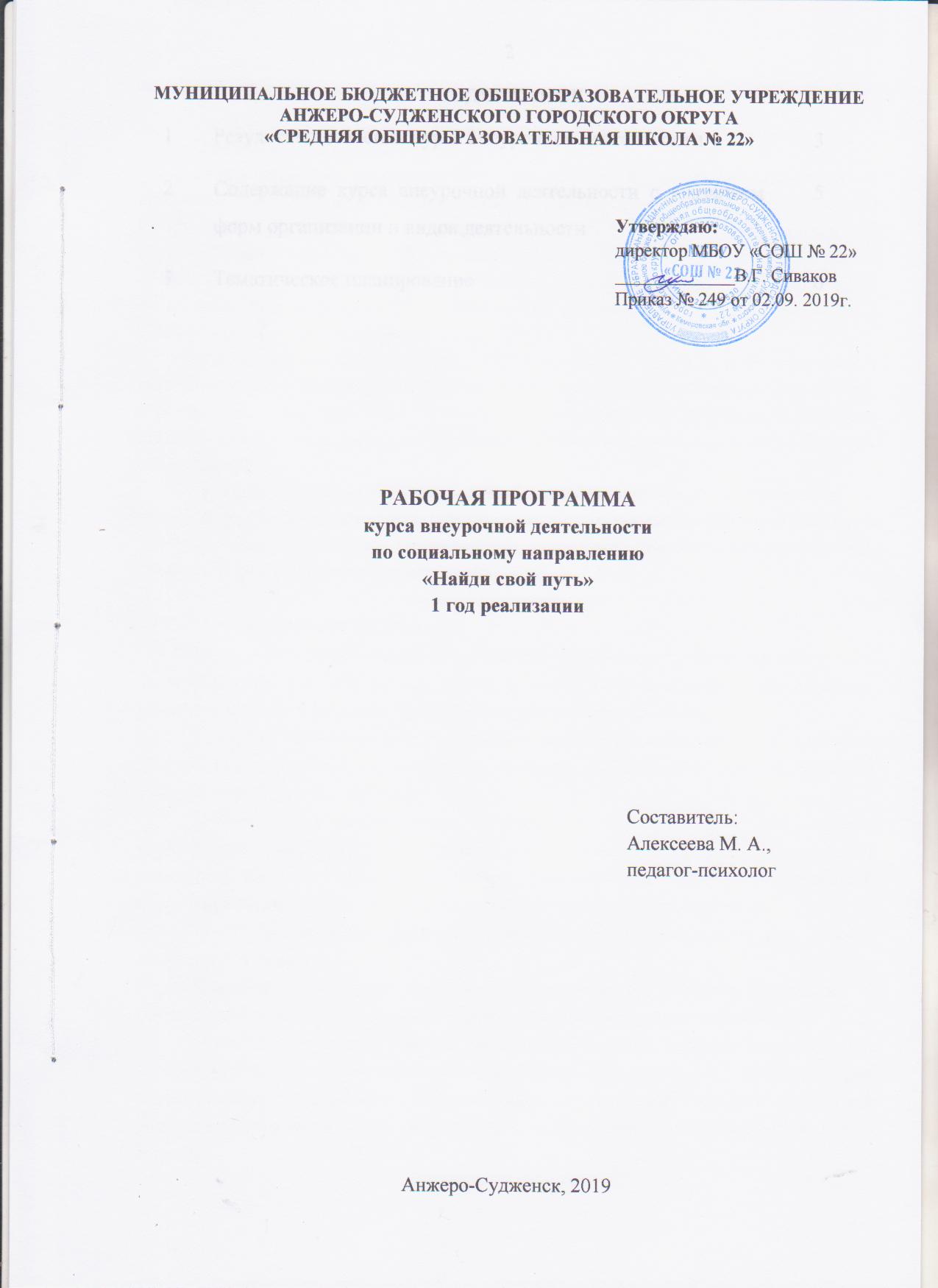  СОДЕРЖАНИЕРезультаты освоения курса внеурочной деятельностиЛичностные результаты:1) формирование ответственного отношения к учению, готовности и способности обучающихся к саморазвитию и самообразованию на основе мотивации к обучению и познанию, осознанному выбору и построению дальнейшей индивидуальной траектории образования на базе ориентировки в мире профессий и профессиональных предпочтений с учетом устойчивых познавательных интересов, а также на основе формирования уважительного отношения к труду, развития опыта участия в социально значимом труде;2) освоение социальных норм, правил поведения, ролей и форм социальной жизни в группах и сообществах, включая взрослые и социальные сообщества; участие в школьном самоуправлении и общественной жизни в пределах возрастных компетенций с учетом региональных, этнокультурных, социальных и экономических особенностей;3) формирование коммуникативной компетентности в общении и сотрудничестве со сверстниками, детьми старшего и младшего возраста, взрослыми в процессе образовательной, общественно полезной, учебно-исследовательской, творческой и других видов деятельности;Метапредметные результаты:1)  умение самостоятельно определять цели своего обучения, ставить и формулировать для себя новые задачи в учёбе и познавательной деятельности, развивать мотивы и интересы своей познавательной деятельности; 2) умение самостоятельно планировать пути  достижения целей,  в том числе альтернативные,  осознанно выбирать  наиболее эффективные способы решения учебных и познавательных задач;3) умение соотносить свои действия с планируемыми результатами, осуществлять контроль своей деятельности в процессе достижения результата, определять способы  действий в рамках предложенных условий и требований, корректировать свои действия в соответствии с изменяющейся ситуацией; 4) умение оценивать правильность выполнения учебной задачи,  собственные возможности её решения;5) владение основами самоконтроля, самооценки, принятия решений и осуществления осознанного выбора в учебной и познавательной деятельности; 6) умение  определять понятия, создавать обобщения, устанавливать аналогии, классифицировать,   самостоятельно выбирать основания и критерии для классификации, устанавливать причинно-следственные связи, строить  логическое рассуждение, умозаключение (индуктивное, дедуктивное  и по аналогии) и делать выводы;7) умение создавать, применять и преобразовывать знаки и символы, модели и схемы для решения учебных и познавательных задач;8) смысловое чтение; 9) умениеорганизовывать  учебное сотрудничество и совместную деятельность с учителем и сверстниками;   работатьиндивидуально и в группе:находить общее решение и разрешать конфликты на основе согласования позиций и учёта интересов;  формулировать, аргументировать и отстаивать своё мнение; 10) умение осознанно использовать речевые средства в соответствии с задачей коммуникации для выражения своих чувств, мыслей и потребностей; планирования и регуляции своей деятельности;  владение устной и письменной речью, монологической контекстной речью.2. Содержание курса внеурочной деятельности с указанием форм организации и видов деятельности3. Тематическое планирование1Результаты освоения курса внеурочной деятельности32Содержание курса внеурочной деятельности с указанием форм организации и видов деятельности53Тематическое планирование6№ п/пСодержаниеФормы организацииВиды деятельности1Мир профессий,  или какую дверь открытьДиагностика (1 этап). Выбор профессионального пути –начало. Как я ориентируюсь в мире новых профессий? История профориентации. Профессия, специальность, специализация, квалификация. Классификация профессий. Формула профессий.Беседа, круглый столПознавательная2Основы выбора профессииТипичные ошибки при выборе профессии. Профессия и специализация. Профессиональный тип личности. Типология профессий. Характеристика профессий типа «Человек-человек». Характеристика профессий типа «Человек-природа».Характеристика профессий типа «Человек-техника». Характеристика профессий типа «Человек-художественный образ». Деловая игра «Профессиональная перспектива».Деловая играИгровая, познавательная3Мои таланты – мое богатствоХорошо ли  я себя знаю? Свойства нервной системы и темперамента в профессиональной деятельности.Что такое темперамент. Влияние темперамента на выбор профессии.Эмоционально-волевые качества личности. Диагностика (2 этап).Беседа, практическое занятиеПознавательная4Начало профессиональной жизниПроблемы общения в трудовом коллективе. Способы реагирования в конфликте. Изменения личности в профессии.ДиспутПознавательная5Профессиональная  пригодностьСпецифические профессиональные качества. Личный профессиональный план. Социально-психологические особенности взаимодействия людей в малой группе.Практическое занятиеПознавательная6Современный рынок трудаДеловая игра: « Свой бизнес». Психологические особенности публичного выступления. Современный рынок труда и его требования к профессионалу.Деловая играИгровая7Информация необходимая при выборе учебного заведенияЧто такое ГПОУ «Анжеро-Судженский политехнический колледж». Как поступить АСФ ГОУ «КОМК». Информация о ГПОУ «Анжеро- Судженском горном техникуме». Какие профессии есть в ГПОУ «Анжеро- Судженском педагогическом колледже». Учебные заведения Кемеровской области.ЭкскурсияЭкскурсия8ПрофориентацияПроектирование профессионального жизненного пути. Диагностика (3 этап).Защита проектовПроектная№п/пНаименование темКоличество часов1Мир профессий,  или какую дверь открыть72Основы выбора профессии93Мои таланты – мое богатство44Начало профессиональной жизни35Профессиональная  пригодность36Современный рынок труда37Информация необходимая при выборе учебного заведения58Профориентация1Итого:35